20.11.2020rTemat: Ochrona sieci elektrycznejSkutki przerw w dostawach energiiPrzerwy w dostawach energii elektrycznej mogłyby mieć katastrofalne skutki , dlatego buduje się systemy zasilania awaryjnego (baterie akumulatorów, generatory – prądnica zasilana silnikiem spalinowym), np. szpitali.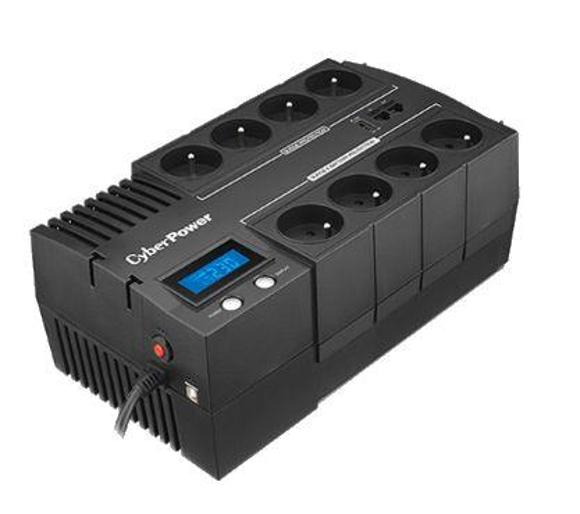 Zasilacze awaryjneDo ochrony pojedynczych urządzeń przed wyłączeniem napięcia stasuje się zasilacze UPS.BezpiecznikiBezpiecznik to element obwodu elektrycznego, który przewodzi prąd tylko do pewnej wartości natężenia, a przy większym natężeniu przerywa obwód.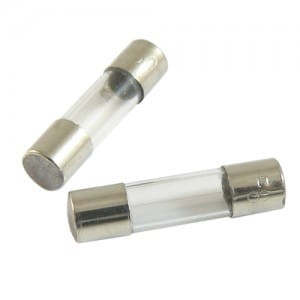 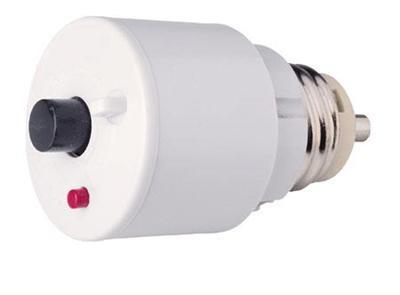 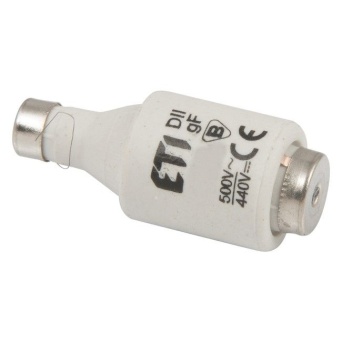 Wyłączniki różnicowoprądowe Wyłącznik różnicoprądowy rozłącza obwód, gdy część prądu wypływa z niego do ziemi.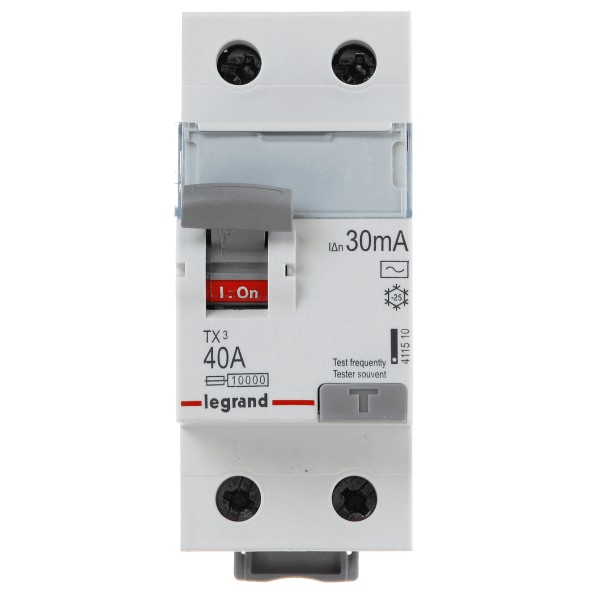 Pytania i zadaniaPodaj przykład urządzenia przetwarzającego energię elektryczną na energię:MechanicznąŚwiatłaDźwiękuWewnętrzną (cieplną)Wybierz te z urządzeń, które w małej firmie warto podłączyć do zasilacza UPS.SerwerKomputer stacjonarnyTelewizorLaptopKserograf